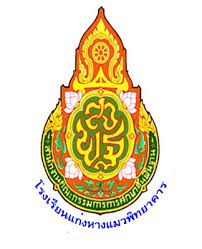 แบบบันทึกผลการเรียนประจำรายวิชาโรงเรียนแก่งหางแมวพิทยาคาร        อำเภอแก่งหางแมว         จังหวัดจันทบุรีระดับชั้นมัธยมศึกษาปีที่   2     ภาคเรียนที่  2       ปีการศึกษา 2559รายวิชาสังคมศึกษา 4    รหัสวิชา     ส 22102          จำนวนหน่วยกิต    1.0ครูผู้สอน   นางสาวนุสรา   จันดาผลกลุ่มสาระการเรียนรู้สังคมศึกษา ศาสนา และวัฒนธรรม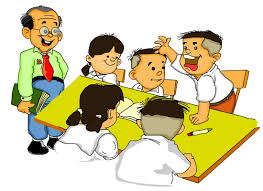 การติดตาม ตรวจสอบแบบบันทึกเวลาเรียนรายวิชาสังคมศึกษา 4      รหัสวิชา  ส 22102ระดับชั้นมัธยมศึกษาปีที่  2/1            ภาคเรียนที่ 2         ปีการศึกษา  2559แบบบันทึกคะแนนรายวิชาสังคมศึกษา 4      รหัสวิชา  ส 22102ระดับชั้นมัธยมศึกษาปีที่  2/1            ภาคเรียนที่ 2         ปีการศึกษา  2559หน่วยการเรียนรู้ มาตรฐานการเรียนรู้ ภาระงานและสัดส่วนคะแนนประเมินผล ตรวจครั้งที่  1 (6 ม.ค. 60)ตรวจครั้งที่  2 (22 มี.ค. 60) รายการตรวจสอบ ()รายชื่อนักเรียน   เช็คเวลาเรียนคะแนนเก็บก่อนกลางภาค(30 คะแนน)ลงชื่อ........................................................ครูผู้สอน                  ........../............/..............       ลงชื่อ...................................................................ประธานกลุ่มสาระฯ       ลงชื่อ...................................................................รองผู้อำนวยการ       ลงชื่อ....................................................................         ผู้อำนวยการโรงเรียนแก่งหางแมวพิทยาคารรายการตรวจสอบ ()เช็คเวลาเรียน  คะแนนกลาง/ปลายภาคคะแนนเก็บหลังกลางภาค(30 คะแนน)ลงชื่อ......................................................ครูผู้สอน                  ........../............/..............      ลงชื่อ...................................................................ประธานกลุ่มสาระฯ       ลงชื่อ................................................................... รองผู้อำนวยการ       ลงชื่อ....................................................................           ผู้อำนวยการโรงเรียนแก่งหางแมวพิทยาคารที่เลขประจำตัวชื่อ – สกุลที่เลขประจำตัวชื่อ – สกุล1234567891011121314151617181920212223242526ที่เลขประจำตัวชื่อ – สกุลหน่วยที่กลางปลายรวมเกรดที่เลขประจำตัวชื่อ – สกุลคะแนน2020100เกรด123456789101112131415161718192021222324252627ลำดับที่ชื่อหน่วยการเรียนรู้มาตรฐานการเรียนรู้/ตัวชี้วัดเวลา(ชม.)คะแนนภาระงาน/ชิ้นงาน/กิจกรรม12345คะแนนประเมินผลกลางภาคคะแนนประเมินผลกลางภาคคะแนนประเมินผลกลางภาค2020คะแนนประเมินผลปลายภาคคะแนนประเมินผลปลายภาคคะแนนประเมินผลปลายภาค2020รวมคะแนนประเมินผลรวมคะแนนประเมินผลรวมคะแนนประเมินผล100100